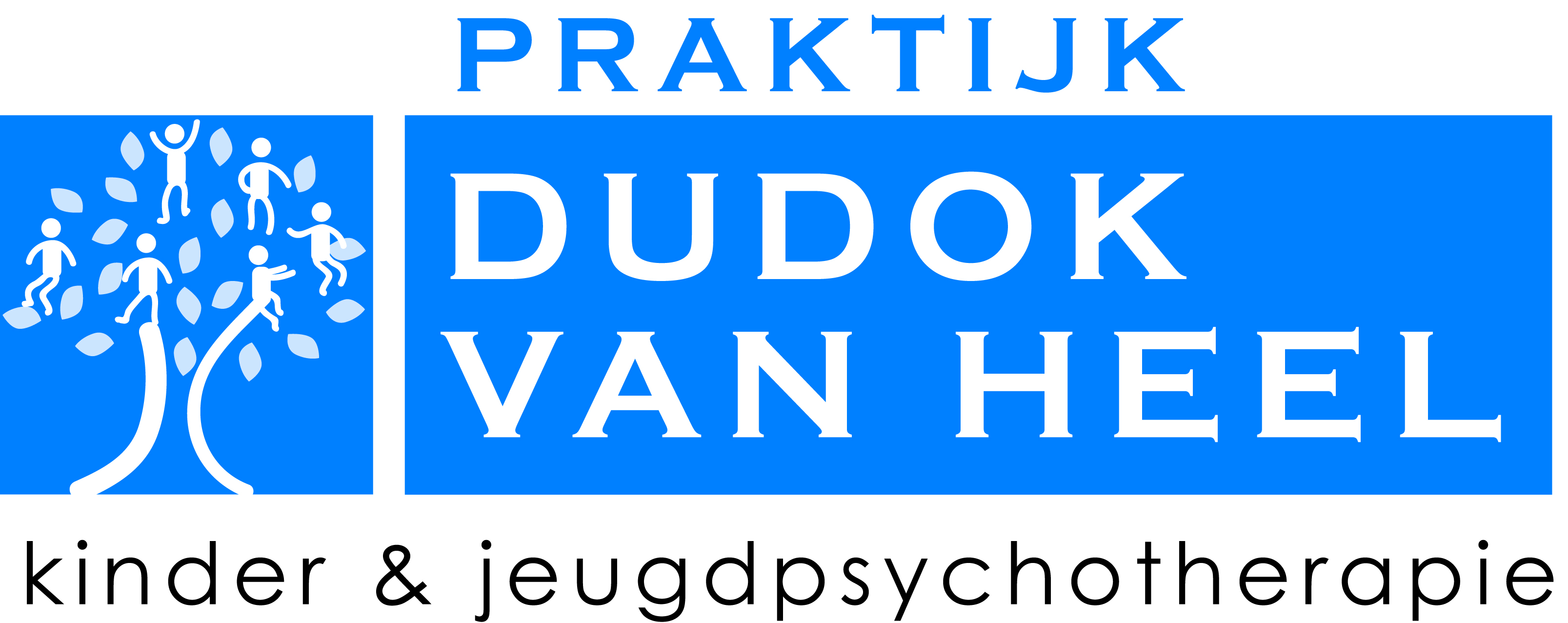 Praktijk Dudok van Heel                                 Egelinglaan 45                                                       3705 TB Zeist                                                         030-2687168info@praktijkdudokvanheel.nlwww.praktijkdudokvanheel.nlHierbij geef ik (Moeder) (naam, geboortedatum) : …………………………………………………………………….………….. Hierbij geef ik (Vader) (naam, geboortedatum) : …………………………………………………………………….………….. Gezaghebbende ouder (Moeder/verzorgende) van (naam kind, geboortedatum) : …………………………………………………………………………..……… Gezaghebbende ouder (Vader/verzorgende) van (naam kind, geboortedatum) : …………………………………………………………………………..……… toestemming voor onderzoek en behandeling bij de Praktijk Dudok van Heel te Zeist. Plaats/datum : ………………….……………………………………………….……………… Handtekening : 